INSERIR CAPA NESTA PÁGINA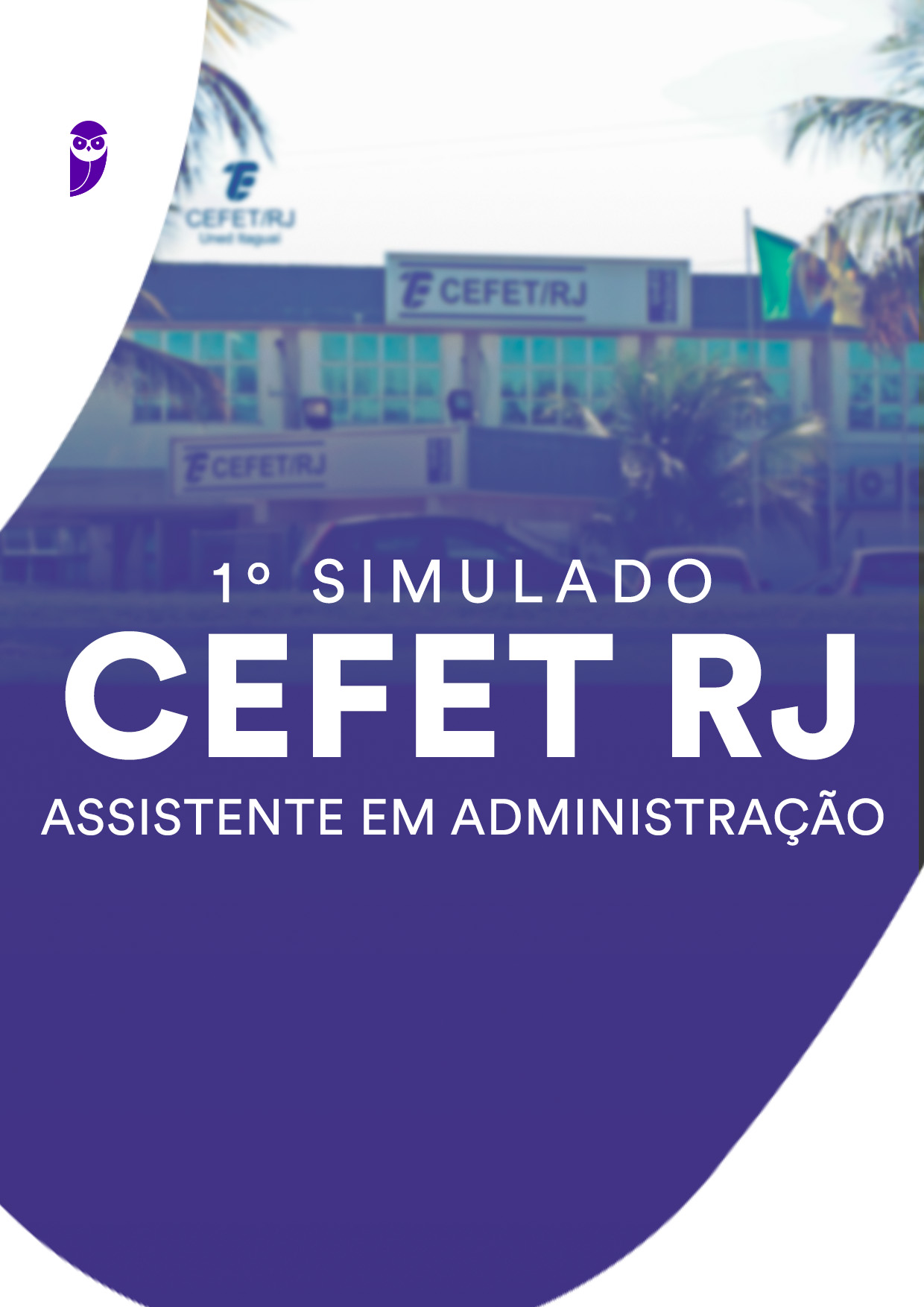 Simulado1º Simulado CEFET-RJ (Assistente em Administração)
Nome: _____________________________________________________________________

INFORMAÇÕES SOBRE O SIMULADOEste simulado conta com questões focadas no concurso para Assistente em Administração do CEFET-RJ;A prova contém itens que abordam conhecimentos cobrados no edital do concurso;As questões são inéditas e foram elaboradas pelos nossos professores com base no perfil da banca organizadora;Os participantes têm das 8:00h às 13:30h para responder às questões e preencher o Gabarito Eletrônico;O link para preencher o formulário com seu gabarito está localizado logo após estas instruções;Preencha seu GabaritoClique no link, ou copie e cole no seu navegador, para preencher seu gabarito.https://forms.gle/e88hmG6R6aRNCdnC9 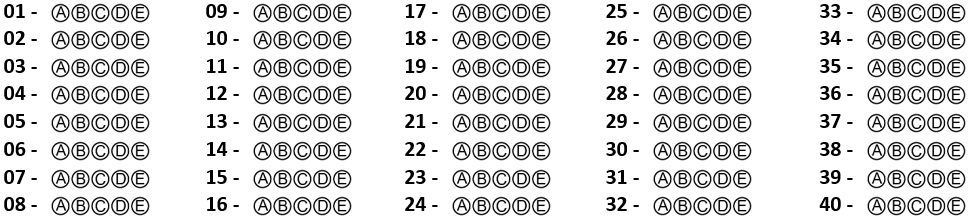 LÍNGUA PORTUGUESALuiz FelipeTEXTO: A era da desinformação Não podemos negar que a internet se tornou um dos principais meios para a disseminação de informações. Em 2018, a rede cruzou a marca de 4 bilhões de usuários. Mais da metade da população mundial está conectada a ela. Este ano, o consumo diário de mídia online passará o de TV. A tendência é que a diferença se acentue nos próximos anos. Graças às redes sociais e as plataformas de comunicação instantânea, a distância entre as pessoas diminui drasticamente. Já a velocidade de disseminação de informação aumentou de maneira brutal. Quando uma informação – um meme ou uma notícia – cai na malha, ela é rapidamente replicada e enviada a outros pontos da rede. Quantas vezes não recebemos a mesma mensagem em diferentes grupos de Whastsapp ou vemos aquela notícia repetidas vezes no Twitter e no Facebook? Mas não é só a escala e a velocidade da internet que são fatos novos. Ao contrário de seus predecessores – TV e rádio –, a internet está ao alcance de todos. Qualquer pessoa pode usá-la para disseminar suas ideias a milhões. Por um lado, foi possível dar voz a milhares de pessoas que não eram representadas e que agora têm como lutar por seus direitos. Do outro, colocamos um canhão nas mãos dos que usam a desinformação como ferramenta.Em 2016, na campanha para a eleição presidencial dos EUA, vimos o surgimento do termo “fake news”. Notícias bem elaboradas, com cara de autênticas, mas que não eram verídicas e foram desenhadas para propagar determinada linha de pensamento. Elas sempre existiram, mas nunca alavancadas com uma plataforma como a internet. Com elas, o arsenal de guerra na era da informação ganhou uma arma de alto calibre. Agora, com a popularização da inteligência artificial, as “fake news” estão passando por um processo bem perigoso. Uma das maneiras de combater as notícias falsas era a de trazer ao público evidências claras da manipulação, como imagens, vídeos e áudios que pudessem tirar qualquer dúvida. Porém, ferramentas de síntese computacional estão dando origem ao que chamamos de “deep fakes”, deixando as “fake news” ainda mais robustas. Como os “deep fakes”, é possível, a partir de imagens e vídeos reais, gerar novas imagens e vídeos que colocam as pessoas do material original fazendo coisas que não acorreram – a troca do rosto de uma pessoa por outra, a criação de uma fala completamente fictícia e até a de rostos realistas, mas de pessoas que não existem. Esse tipo de manipulação já acontecia. As técnicas, porém, custavam caro, levavam tempo para serem produzidas e a qualidade final não era tão boa. Agora, tudo é feito de maneira cada vez mais automática. Todos sabem que já passou da hora de não acreditar em tudo que se lê e recebe pela internet. Agora é bom deixar de lado o “só acredito vendo”.  (Por Manuel Lemos – O Estado de São Paulo - 2019)01. De acordo com o texto,a) A partir de 2018, a internet se tornou um dos principais meios de informações.b) A internet, assim como o rádio e a TV, está ao alcance de todos. c) A popularização da internet apresenta uma face positiva e outra negativa. d) Com o avanço da tecnologia, está cada vez mais fácil identificar informações falsas na internet.02. O elemento destacado em “Não podemos negar que a internet se tornou um dos principais meios para a disseminação de informações” introduz uma oração:a) subordinada adjetiva restritivab) coordenada sindética conclusivac) subordinada substantiva subjetivad) subordinada substantiva objetiva direta03. “Por um lado, foi possível dar voz a milhares de pessoas. Se o verbo destacado estivesse no pretérito mais-que-perfeito do modo indicativo, seria flexionado como:a) Seriab) Forac) Fossed) Era04. No trecho “Qualquer pessoa pode usá-la para disseminar suas ideias a milhões”, as palavras destacadas são respectivamente classificadas comoa) pronome – preposição – substantivo – preposiçãob) adjetivo – preposição – substantivo - preposiçãoc) pronome – preposição – substantivo - artigod) adjetivo – conjunção – substantivo – preposição05. No trecho “Qualquer pessoa pode usá-la para disseminar suas ideias a milhões”, o vocábulo “suas” é um elemento de coesão textual que faz referência a:a) pessoab) ideiasc) disseminard) internetRACIOCÍNIO LÓGICO E MATEMÁTICOEduardo Mocellin06. Sejam A e B conjuntos definidos da seguinte maneira:A = {carros fabricados no Brasil}B = {carros com duas portas}Se um carro pertence ao conjunto (B−A)−(A−B), então esse carro:a) é fabricado no Brasil e tem duas portasb) é fabricado no Brasil e não tem duas portasc) não é fabricado no Brasil e tem duas portasd) não é fabricado no Brasil e não tem duas portas07. Uma empresa que oferece serviço de streaming por assinatura teve um aumento de 12% no número de assinantes ao aplicar um desconto de 6% no valor da assinatura. Considerando-se essa situação hipotética, o faturamento da empresa, dado pelo produto entre o valor da assinatura e o número de assinantes, aumentou em:a) 5,06%b) 5,28%c) 6,24%d) 6,40%08. Uma repartição pública dispõe de 6 servidores para formar um grupo de trabalho constituído por 3 servidores. O número de grupos de trabalhos diferentes que podem ser formados é:a) 20b) 27c) 80d) 12009. A afirmação “Se estou fazendo esse simulado, então sou concurseiro” é equivalente aa) sou concurseiro e estou fazendo esse simulado.b) não sou concurseiro e não estou fazendo esse simulado.c) se sou concurseiro, então estou fazendo esse simulado.d) se não sou concurseiro, então não estou fazendo esse simulado.10. Se Adalberto se dedica, então ele é aprovado. Se Adalberto é aprovado, então ele é nomeado. Se Adalberto é nomeado, então ele fica feliz. Como Adalberto não está feliz, conclui-se que:a) Adalberto foi nomeado.b) Adalberto foi aprovado.c) Adalberto não foi nomeado e Adalberto se dedicou.d) Adalberto não se dedicou e não foi aprovado.INFORMÁTICAEmannuelle Gouveia11. Um grupo de empresas com características similares se uniram para formar uma nuvem para o conglomerado, visando assim desfrutar de todas as vantagens que essa tecnologia oferece, mas reduzindo custos e mantendo o projeto plausível. Essa nuvem criada é o tipo de implementação conhecida por:a) Privada.b) Pública.c) Híbrida. d) Da Comunidade12. Consiste na invasão do servidor de DNS da rede, fazendo com que os acessos aos sites sejam direcionados para páginas falsas. Também conhecido como envenenamento de cache DNS. :a) Spywareb) Ransomware.c) Phishingd) Pharming.13. Sobre o Windows responda:a) Utiliza o item Aplicativos e Recursos, existente no menu configurações, para realizar a exclusão correta de programas, visto que apaga apenas os itens possíveis e desinstala o programa.b) Nele, a Cortana já traz todas as possibilidades de diálogos com o usuário pré-definidas.c) O registro do Windows é um programa utilizado para o controle de usuários cadastrado.d) A lixeira possui tamanho limitado e tempo definido para a permanência dos arquivos em seu escopo.14. O comando no Linux que renomeia uma máquina na rede é o:a) mkdirb) free.c) netconfd) ps.15. Nos softwares de apresentação comumente encontramos a possibilidade de salvar o arquivo como uma apresentação de slides No PowerPoint a extensão que indica esse tipo de arquivo é:a) pptxb) ppsxc) ppsmd) pptxsLEGISLAÇÃO E ÉTICA - DIREITO CONSTITUCIONALFábio Ramos16. Carla, experiente professora no mundo dos concursos públicos e também servidora pública viu que a Constituição Federal apresenta proibições a cumulação remunerada de cargos públicos. Entretanto, admitiu algumas exceções, desde que haja compatibilidade de horários e respeito ao teto remuneratório constitucional. Considerando essas exceções, é possível a cumulação de:a) três cargos de professor.b) um cargo de médico, com outro de enfermeiro e com um terceiro cargo de fisioterapeuta.c) um cargo técnico com outro cientifico.d) um cargo de professor com outro técnico ou científico.LEGISLAÇÃO E ÉTICA - DIREITO ADMINISTRATIVO E ÉTICAAntônio Daud17. De acordo com o previsto na Lei 8.112/1990, assinale a alternativa correta:a) Faz jus à ajuda de custo o servidor que passa a ter exercício em nova sede, com mudança de domicílio em caráter permanente, nas hipóteses de remoção de ofício ou a pedido, a critério da administração, a fim de compensar as despesas de instalação do servidor.b) A partir do término de determinada modalidade de licença, caso seja concedida outra de mesma espécie, dentro do prazo de 90 dias, considerar-se-á como prorrogação.c) As indenizações incorporam-se ao vencimento do servidor caso sejam concedidas em caráter permanente. d) O servidor poderá ausentar-se do serviço, sem qualquer prejuízo, por um dia para doar sangue e por oito dias em razão de falecimento do cônjuge, companheiro, pais, madrasta ou padrasto, filhos, enteados, menor sob guarda ou tutela e irmãos. 18. No tocante às responsabilidades do servidor público, marque a alternativa INCORRETA:a) A responsabilidade administrativa do servidor será afastada no caso de absolvição criminal em razão da negativa de autoria ou da inexistência do fato.b) As sanções civis, penais e administrativas são dependentes entre si.c) A responsabilidade penal abrange contravenções imputadas ao servidor, agindo nessa qualidade.d) A responsabilidade civil-administrativa resulta de ato praticado no desempenho do cargo.LEGISLAÇÃO E ÉTICA - LDB E LEI Nº 13.185/2015Carla Abreu19. O Programa de Combate à Intimidação Sistemática (Bullying) instituído pela Lei Federal nº 13.185/2015, classifica o Bullying conforme as ações práticas. Analise os itens abaixo:I verbal: insultar, xingar e apelidar pejorativamente.II  social: perseguir, amedrontar, aterrorizar, intimidar, dominar, manipular, chantagear e infernizar.III sexual: assediar, induzir e/ou abusar.IV físico: furtar, roubar, destruir pertences de outrem.V virtual: depreciar, enviar mensagens intrusivas da intimidade, enviar ou adulterar fotos e dados pessoais que resultem em sofrimento ou com o intuito de criar meios de constrangimento psicológico e social.Considerando a classificação e respectivas ações, estão corretos somente os itens:a) I, II, III, IV e Vb) I, III e IVc) I, III, IV e Vd) I, III e V20. A Lei nº 13.185/2015 institui o Programa de Combate à Intimidação Sistemática (Bullying), acerca desse Programa assinale a alternativa incorreta.a) Constitui objetivo do referido programa, dentre outros previstos na norma, dar assistência psicológica, social e jurídica às vítimas e aos agressores.b) Considera-se intimidação sistemática (bullying) todo ato de violência física ou psicológica, intencional e repetitivo que ocorre sem motivação evidente, praticado por indivíduo ou grupo, contra uma ou mais pessoas, com o objetivo de intimidá-la ou agredi-la, causando dor e angústia à vítima, em uma relação de desequilíbrio de poder entre as partes envolvidas.c) Serão produzidos e publicados relatórios semestrais das ocorrências de intimidação sistemática (bullying) nos Estados e Municípios para planejamento das ações.d) É dever do estabelecimento de ensino, dos clubes e das agremiações recreativas assegurar medidas de conscientização, prevenção, diagnose e combate à violência e à intimidação sistemática (bullying).ADMINISTRAÇÃOElisabete Moreira21. Maximiano cita em seu livro de Administração que a essência do papel do administrador é obter resultados pelo desempenho da equipe que coordena, com vistas à harmonização do trabalho executado, supervisão dos resultados e avaliação do desempenho final. Nesse caso, a função precípua desempenhada pelo gestor será.a) organização, tendo em vista a supervisão e avaliação dos resultados. b) planejamento, tendo em vista a definição da supervisão e avaliação dos resultados. c) ajuste espontâneo, realizado de forma coordenada e voluntária entre os membros da organização.d) controle, tendo em vista a supervisão e avaliação dos resultados. 22. Planejamento, Organização, Direção e Controle (PODC) são quatro funções administrativas que formam o processo organizacional. O tipo de planejamento responsável por elaborar os cronogramas específicos, os métodos, procedimentos, normas, metas e programas é o a) Planejamento Operacional.b) Planejamento Tático.c) Planejamento Estratégico.d) Planejamento Consolidado.23. O planejamento estratégico é um processo que determina os objetivos estratégicos a serem alcançados no longo prazo, hierarquizando-os numa relação de causa e efeito a partir das perspectivas:a) da eficiência, eficácia, efetividade.b) de produção, recursos humanos, marketing e tecnologia.c) da definição da missão, visão e valores.d) financeira, cliente, processo interno e aprendizado e crescimento.24. A capacidade produtiva da administração está fundamentada nas dimensões da eficiência, eficácia e efetividade. Acerca do tema, analise as afirmativas a seguir.I. A efetividade mede o grau de alcance da produtividade, levando-se em consideração os recursos alocados e os objetivos alcançados.II. A eficiência mede a capacidade de produzir um efeito real.III. A eficácia mede o grau de realização das metas organizacionaisEstá correto o que afirma ema) I, apenas.b) II, apenas.c) III, apenas.d) II e III, apenas.25. Segundo Fayol, todo administrador exerce as funções administrativas que compõe o processo organizacional. A função de direção é responsável por exercer influência sobre as pessoas no alcance dos objetivos. Aponte, dentre as alternativas a seguir aquela que está relacionada à função de direção.a) supervisão da força de trabalho para o alcance das metas.b) alocação das pessoas nos seus respectivos cargos.c) avaliação do desempenho dos subordinados.d) atribuição de premiação aos subordinados26. O administrador utiliza o planejamento tático para delinear o que as várias partes da organização devem fazer para ter sucesso. Os planos táticos envolvema) a produção, a organização, o marketing e a capacitação.b) os recursos humanos, as finanças, a produção e o marketing.c) o abastecimento, o treinamento, as comunicações e o orçamento.d) a pesquisa de mercado, as finanças, os recursos humanos e o treinamento.27.  O processo de organização segue alguns princípios básicos e exige que se tomem decisões acerca de certos elementos, entre eles:a) especialização do trabalho e amplitude de controle.b) missão e visão organizacionais.c) cultura organizacional e sistemas de gestão.d) divisão de tarefas e definição de metas.28. Um determinado gestor público, ao prestar contas de seus atos à sociedade, relacionou várias ações que estavam em andamento e concluídas. No que se refere à dimensão da efetividade em sua gestão, aponte a alternativa correta.a) O plano de educação foi colocado em prática na íntegra.b) Houve aumento na relação leito/paciente nos hospitais públicos.c) Houve a execução dos programas públicos, em conformidade com os critérios e padrões de qualidade recomendados.d) Houve uma melhoria e aumento na frota dos ônibus escolares, gerando um impacto social positivo.29. Um vereador responsável por um projeto de criação de uma escola relatou que a maior parte das suas atividades se refere a divulgar para a sociedade o que ocorre dentro do projeto, como, por exemplo, o andamento das obras. O vereador desempenha, essencialmente, um papel dea) informação, como monitor;b) informação, como porta-voz;c) informação, como disseminador;d) decisão, como controlador de distúrbios;ADMINISTRAÇÃO DE MATERIAIS E PATRIMÔNIORicardo Campanário30. Sobre as vantagens competitivas que uma empresa obtém com uma administração de materiais bem organizada, analise os itens a seguir.I. Redução de custos.II. Redução do volume de investimentos em estoques.III. Melhores condições de compra por meio de negociações com os fornecedores.IV. Obsolescência de materiais em estoque ao longo do tempoAssinale:a) se apenas os itens I e II estiverem corretos.b) se apenas os itens II e III estiverem corretos.c) se apenas os itens I, II e III estiverem corretos.d) se apenas os itens II, III e IV estiverem corretos.31. Um posto de saúde precisa ter uma forma de gerenciar seus estoques de medicamentos, para atender melhor seus cidadãos. Em relação à gestão de estoques, é correto afirmar que:a) o estoque de segurança ou isolador é indicado quando houver alta previsibilidade entre oferta e demanda do material estocado;b) o estoque de ciclo ocorre quando um ou mais estágios na operação conseguem fornecer simultaneamente todos os itens necessários;c) o estoque é criado para aumentar as diferenças de ritmo entre demanda e fornecimento.d) o estoque de antecipação é o mais comumente usado quando as flutuações de demanda são significativas, mas relativamente previsíveis;32. Uma organização adota sistema de reposição contínua para o estoque de resmas de papel. O montante anual despendido com o material permite que as aquisições sejam efetuadas por compra direta, e o custo de pedido é de R$ 150,00. O consumo mensal de resmas é, em média, de 1200 unidades, o estoque de segurança é de 500 unidades e o tempo de ressuprimento é de dez dias corridos. Na situação descrita, o ponto de pedido é (considere que um mês tem 30 dias):a) 400 unidades;b) 600 unidades;c) 650 unidades;d) 900 unidades.33. O quadro abaixo representa a planilha de movimentação de estoque de uma determinada empresa.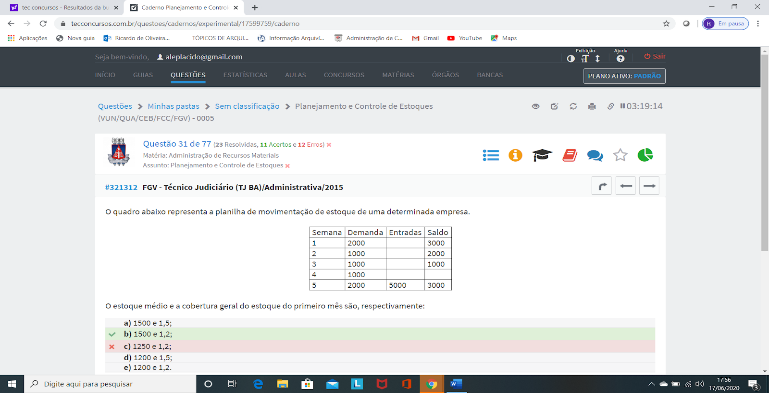 Qual o estoque médio do primeiro mês?a) 1500b) 6000c) 9000 d) 1800 ARQUIVOLOGIARicardo Campanário34. Arquivologia pode ser entendida como um conjunto de princípios, conceitos e técnicas a serem observados na produção, organização, guarda, preservação e uso de documentos em arquivos. Um de seus princípios fundamentais é o princípio da Unicidade pelo qual:a) os documentos de arquivo devem ser reclassificados por assuntos, independentemente da sua proveniência e organização original.b) os documentos de arquivo conservam seu caráter único, em função do contexto em que foram produzidos, não obstante forma, gênero, tipo ou suporte.c) os arquivos públicos devem ser conservados o mais próximo possível do local que o gerou ou que influenciou sua produção.d) os registros arquivísticos são coletados artificialmente e acumulados naturalmente nas administrações, em função dos cumprimentos dos objetivos práticos.35. Conjunto de procedimentos e operações técnicas referentes a produção, tramitação, uso, avaliação e arquivamento de documentos arquivísticos em fase corrente e intermediária, visando a sua eliminação ou recolhimento para guarda permanente. Trata-se da definição de:a) preservação e conservação de documentos.b) ciclo vital dos documentos.c) sistema de gestão arquivística de documentos.d) gestão de documentos de arquivo.36. Princípio arquivístico segundo o qual o arquivo deve conservar o arranjo dado pela entidade coletiva, pessoa ou família que o produziu. Trata-se da definição do princípio:a) da reversibilidade.b) de respeito aos fundos.c) do respeito à ordem original.d) da integridade arquivística.37. A classificação arquivística exige análise detalhada, considerando as características e propriedades dos documentos de arquivo, de forma que:a) os documentos nascem sem valor probatório e passam a representar o exercício de uma função ou atividade e a assegurar direitos individuais ou coletivos após serem classificados.b) devido à sua parcialidade natural, os documentos são produzidos para atender demandas informacionais, sem exigência de fidelidade aos fatos e ações manifestadas pelas atividades.c) os documentos são fidedignos desde que mantidos e conservados em custódia de acordo com procedimentos regulares que podem ser comprovados.d) pela unicidade, cada documento deve assumir um lugar único na estrutura documental do grupo ao qual pertence no universo documental.LEGISLAÇÃO RELATIVA A CRIANÇAS E ADOLESCENTESGéssica Ehle38. Mika tem 10 anos, é uma criança um tanto quanto rebelde, que adora iniciar discussões com seus pais. Certo dia, reiterou que ambos a impedem de brincar e praticar esportes, como fazem as demais crianças, o que seria vedado por lei. De acordo com o Estatuto da Criança e do Adolescente, Lei nº 8.069/1990, nessa situação, Mika está invocando seu direito:a) à vidab) à liberdadec) ao respeitod) à dignidade39. Segundo o Estatuto da Criança e do Adolescente, Lei nº 8.069, de 13/07/1990, o Conselho Tutelar é encarregado de:a) incluir crianças e adolescentes em programa de acolhimento familiar b) colocar adolescente em família substitutac) determinar a perda da guarda por aqueles que ameaçarem ou violarem direitos de criança ou adolescented) requisitar serviços públicos na área da educação40. Como prevê o Estatuto da Criança e do Adolescente - Lei nº 8.069 de 1990, criança é:a) o indivíduo até doze anos de idade completos, que têm direito à proteção à vida e à saúde como objetos do poder familiarb) o menor de idade até dezoito anos de idade incompletos, que necessita ser representado perante a lei por seus pais biológicos ou tutoresc) a pessoa entre zero e doze anos de idade incompletos que, assim como o adolescente, é considerada sujeito de direitos e recebe proteção pela doutrina da proteção integrald) indivíduo que tem entre zero e doze anos de idade completos, beneficiário do princípio da prioridade absolutaNão é assinante?Confira nossos planos, tenha acesso a milhares de cursos e participe gratuitamente dos projetos exclusivos. Clique no link!http://estrategi.ac/assinaturasConheça nosso sistema de questõesEstratégia Questões nasceu maior do que todos os concorrentes, com mais questões cadastradas e mais soluções por professores. Clique no link e conheça!http://estrategi.ac/ok1zt0